General FAQ (Frequently Asked Questions)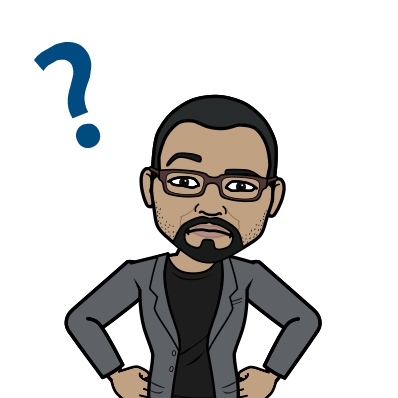 Mr. Alex Wallace General FAQ (Frequently Asked Questions)Mr. Alex Wallace What Learning Management System(s) (LMS) will be used for the course?Zoom: Daily live sessions Google Classroom: Lesson materials and submission of assignments Where is the Daily Instructional Framework located?Weekly lesson plans and PowerPoint presentations will include elements of the frameworkWhere are the daily recorded lectures?In a folder on google classroom What is the day and time for the tutorial?Thursdays (3:00-4:00)How do I attend the tutorial?Zoom link How will I be notified of new assignments? How do I submit assignments?Google classroom Do I need to come to your Zoom class every day? Do I have to stay in the Zoom for the entire time?Yes!  Attendance is mandatory! Is there a late work penalty? Yes, 20% OffWhat are the hard deadlines for late or missing assignments? See Syllabus!How will attendance be taken?Zoom Meetings/Infinite CampusWill there be midterms and final exams?Yes! Both will align to current unit we are working on and will not be cumulative Do I have to have my camera on?It depends on your comfort levelHow do I contact the teacher?Emails/Google classroomWhat should I do if I am having technical difficulties and miss class?Parent needs to contact me within 24 hours/Contact (404) 802 1000Who do I contact if I do not have a device or cannot connect to the internet?CALL the school/Client Support (404) 802 1000/(404) 802 3000  What happens if I am absent?Same thing that happens during typical school. All materials and assignments will be made clear on google classroom. How will we know how to access online classes? Where will the link be?Everything is on google classroom - links to textbook materials, PowerPoints, videos, notes Feeling sad? Disconnected?  or anxious? Contact a counselor/Social Worker  https://www.atlantapublicschools.us/Page/46013 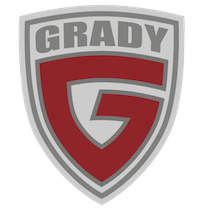 What Learning Management System(s) (LMS) will be used for the course?Zoom: Daily live sessions Google Classroom: Lesson materials and submission of assignments Where is the Daily Instructional Framework located?Weekly lesson plans and PowerPoint presentations will include elements of the frameworkWhere are the daily recorded lectures?In a folder on google classroom What is the day and time for the tutorial?Thursdays (3:00-4:00)How do I attend the tutorial?Zoom link How will I be notified of new assignments? How do I submit assignments?Google classroom Do I need to come to your Zoom class every day? Do I have to stay in the Zoom for the entire time?Yes!  Attendance is mandatory! Is there a late work penalty? Yes, 20% OffWhat are the hard deadlines for late or missing assignments? See Syllabus!How will attendance be taken?Zoom Meetings/Infinite CampusWill there be midterms and final exams?Yes! Both will align to current unit we are working on and will not be cumulative Do I have to have my camera on?It depends on your comfort levelHow do I contact the teacher?Emails/Google classroomWhat should I do if I am having technical difficulties and miss class?Parent needs to contact me within 24 hours/Contact (404) 802 1000Who do I contact if I do not have a device or cannot connect to the internet?CALL the school/Client Support (404) 802 1000/(404) 802 3000  What happens if I am absent?Same thing that happens during typical school. All materials and assignments will be made clear on google classroom. How will we know how to access online classes? Where will the link be?Everything is on google classroom - links to textbook materials, PowerPoints, videos, notes Feeling sad? Disconnected?  or anxious? Contact a counselor/Social Worker  https://www.atlantapublicschools.us/Page/46013 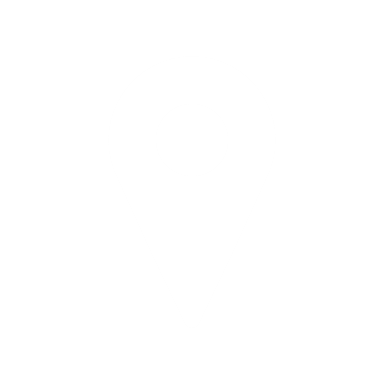 Grady High School929 Charles Allen Dr. NEAtlanta, GA 30309What Learning Management System(s) (LMS) will be used for the course?Zoom: Daily live sessions Google Classroom: Lesson materials and submission of assignments Where is the Daily Instructional Framework located?Weekly lesson plans and PowerPoint presentations will include elements of the frameworkWhere are the daily recorded lectures?In a folder on google classroom What is the day and time for the tutorial?Thursdays (3:00-4:00)How do I attend the tutorial?Zoom link How will I be notified of new assignments? How do I submit assignments?Google classroom Do I need to come to your Zoom class every day? Do I have to stay in the Zoom for the entire time?Yes!  Attendance is mandatory! Is there a late work penalty? Yes, 20% OffWhat are the hard deadlines for late or missing assignments? See Syllabus!How will attendance be taken?Zoom Meetings/Infinite CampusWill there be midterms and final exams?Yes! Both will align to current unit we are working on and will not be cumulative Do I have to have my camera on?It depends on your comfort levelHow do I contact the teacher?Emails/Google classroomWhat should I do if I am having technical difficulties and miss class?Parent needs to contact me within 24 hours/Contact (404) 802 1000Who do I contact if I do not have a device or cannot connect to the internet?CALL the school/Client Support (404) 802 1000/(404) 802 3000  What happens if I am absent?Same thing that happens during typical school. All materials and assignments will be made clear on google classroom. How will we know how to access online classes? Where will the link be?Everything is on google classroom - links to textbook materials, PowerPoints, videos, notes Feeling sad? Disconnected?  or anxious? Contact a counselor/Social Worker  https://www.atlantapublicschools.us/Page/46013 What Learning Management System(s) (LMS) will be used for the course?Zoom: Daily live sessions Google Classroom: Lesson materials and submission of assignments Where is the Daily Instructional Framework located?Weekly lesson plans and PowerPoint presentations will include elements of the frameworkWhere are the daily recorded lectures?In a folder on google classroom What is the day and time for the tutorial?Thursdays (3:00-4:00)How do I attend the tutorial?Zoom link How will I be notified of new assignments? How do I submit assignments?Google classroom Do I need to come to your Zoom class every day? Do I have to stay in the Zoom for the entire time?Yes!  Attendance is mandatory! Is there a late work penalty? Yes, 20% OffWhat are the hard deadlines for late or missing assignments? See Syllabus!How will attendance be taken?Zoom Meetings/Infinite CampusWill there be midterms and final exams?Yes! Both will align to current unit we are working on and will not be cumulative Do I have to have my camera on?It depends on your comfort levelHow do I contact the teacher?Emails/Google classroomWhat should I do if I am having technical difficulties and miss class?Parent needs to contact me within 24 hours/Contact (404) 802 1000Who do I contact if I do not have a device or cannot connect to the internet?CALL the school/Client Support (404) 802 1000/(404) 802 3000  What happens if I am absent?Same thing that happens during typical school. All materials and assignments will be made clear on google classroom. How will we know how to access online classes? Where will the link be?Everything is on google classroom - links to textbook materials, PowerPoints, videos, notes Feeling sad? Disconnected?  or anxious? Contact a counselor/Social Worker  https://www.atlantapublicschools.us/Page/46013 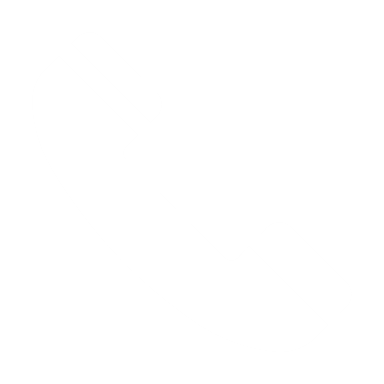 (404) 802 3001What Learning Management System(s) (LMS) will be used for the course?Zoom: Daily live sessions Google Classroom: Lesson materials and submission of assignments Where is the Daily Instructional Framework located?Weekly lesson plans and PowerPoint presentations will include elements of the frameworkWhere are the daily recorded lectures?In a folder on google classroom What is the day and time for the tutorial?Thursdays (3:00-4:00)How do I attend the tutorial?Zoom link How will I be notified of new assignments? How do I submit assignments?Google classroom Do I need to come to your Zoom class every day? Do I have to stay in the Zoom for the entire time?Yes!  Attendance is mandatory! Is there a late work penalty? Yes, 20% OffWhat are the hard deadlines for late or missing assignments? See Syllabus!How will attendance be taken?Zoom Meetings/Infinite CampusWill there be midterms and final exams?Yes! Both will align to current unit we are working on and will not be cumulative Do I have to have my camera on?It depends on your comfort levelHow do I contact the teacher?Emails/Google classroomWhat should I do if I am having technical difficulties and miss class?Parent needs to contact me within 24 hours/Contact (404) 802 1000Who do I contact if I do not have a device or cannot connect to the internet?CALL the school/Client Support (404) 802 1000/(404) 802 3000  What happens if I am absent?Same thing that happens during typical school. All materials and assignments will be made clear on google classroom. How will we know how to access online classes? Where will the link be?Everything is on google classroom - links to textbook materials, PowerPoints, videos, notes Feeling sad? Disconnected?  or anxious? Contact a counselor/Social Worker  https://www.atlantapublicschools.us/Page/46013 What Learning Management System(s) (LMS) will be used for the course?Zoom: Daily live sessions Google Classroom: Lesson materials and submission of assignments Where is the Daily Instructional Framework located?Weekly lesson plans and PowerPoint presentations will include elements of the frameworkWhere are the daily recorded lectures?In a folder on google classroom What is the day and time for the tutorial?Thursdays (3:00-4:00)How do I attend the tutorial?Zoom link How will I be notified of new assignments? How do I submit assignments?Google classroom Do I need to come to your Zoom class every day? Do I have to stay in the Zoom for the entire time?Yes!  Attendance is mandatory! Is there a late work penalty? Yes, 20% OffWhat are the hard deadlines for late or missing assignments? See Syllabus!How will attendance be taken?Zoom Meetings/Infinite CampusWill there be midterms and final exams?Yes! Both will align to current unit we are working on and will not be cumulative Do I have to have my camera on?It depends on your comfort levelHow do I contact the teacher?Emails/Google classroomWhat should I do if I am having technical difficulties and miss class?Parent needs to contact me within 24 hours/Contact (404) 802 1000Who do I contact if I do not have a device or cannot connect to the internet?CALL the school/Client Support (404) 802 1000/(404) 802 3000  What happens if I am absent?Same thing that happens during typical school. All materials and assignments will be made clear on google classroom. How will we know how to access online classes? Where will the link be?Everything is on google classroom - links to textbook materials, PowerPoints, videos, notes Feeling sad? Disconnected?  or anxious? Contact a counselor/Social Worker  https://www.atlantapublicschools.us/Page/46013 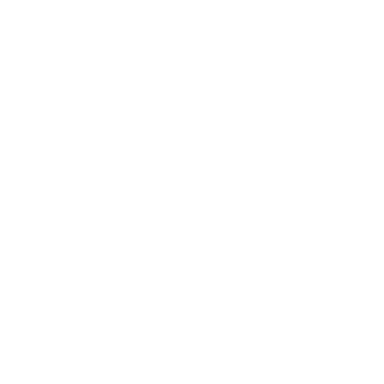 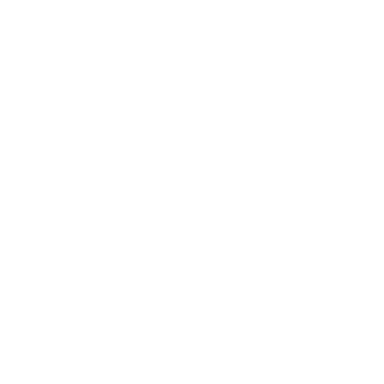 https://awallaceela.weebly.com/awallace@atlanta.k12.ga.usWhat Learning Management System(s) (LMS) will be used for the course?Zoom: Daily live sessions Google Classroom: Lesson materials and submission of assignments Where is the Daily Instructional Framework located?Weekly lesson plans and PowerPoint presentations will include elements of the frameworkWhere are the daily recorded lectures?In a folder on google classroom What is the day and time for the tutorial?Thursdays (3:00-4:00)How do I attend the tutorial?Zoom link How will I be notified of new assignments? How do I submit assignments?Google classroom Do I need to come to your Zoom class every day? Do I have to stay in the Zoom for the entire time?Yes!  Attendance is mandatory! Is there a late work penalty? Yes, 20% OffWhat are the hard deadlines for late or missing assignments? See Syllabus!How will attendance be taken?Zoom Meetings/Infinite CampusWill there be midterms and final exams?Yes! Both will align to current unit we are working on and will not be cumulative Do I have to have my camera on?It depends on your comfort levelHow do I contact the teacher?Emails/Google classroomWhat should I do if I am having technical difficulties and miss class?Parent needs to contact me within 24 hours/Contact (404) 802 1000Who do I contact if I do not have a device or cannot connect to the internet?CALL the school/Client Support (404) 802 1000/(404) 802 3000  What happens if I am absent?Same thing that happens during typical school. All materials and assignments will be made clear on google classroom. How will we know how to access online classes? Where will the link be?Everything is on google classroom - links to textbook materials, PowerPoints, videos, notes Feeling sad? Disconnected?  or anxious? Contact a counselor/Social Worker  https://www.atlantapublicschools.us/Page/46013 